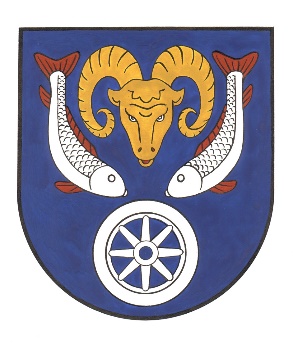 Zápis ze zasedání zastupitelstva Obce Nová Ves, okr. Liberec konaného  dne  8. 4. 2019Přítomni: pí. Hajnová, p. Uzel, p. Nečina, p. Pokorný, p. Smola, pí. Zimová ( do 20,27dod.), Ing. Čanda Omluveni: Hosté: dle prezenční listiny Starostka  obce paní Renata Hajnová zahájila v 17,00 hodin veřejné zasedání ZO. Přivítala přítomné a konstatovala, že dle prezenční listiny je přítomna nadpoloviční většina členů ZO a tudíž je zasedání usnášeníschopné. Oznámila, že z jednání ZO bude pořízen písemný a zvukový záznam, určila zapisovatele zápisu pí. Vondrovou. Dále podala návrh na ověřovatele zápisu pana  Miroslava Smolu a Ing. Luboše ČanduPROGRAM:	ZAHÁJENI	NÁVRH  PROGRAMU A OVĚŘOVATELŮ ZÁPISUBOD 1/	SCHVÁLENÍ  ÚČASTI NA PROJEKTU,, Technické vybavení Mikroregionu Jizerské Podhůří“BOD 2/	SCHVÁLENÍ VYPRACOVÁNÍ ARCHITEKTONICKÉHO NÁVRHU NA REKONSTKUKCI ZŠ NOVÁ VES BOD 3/	SCHVÁLENÍ UZAVŘENÍ SMLOUVY O SMLOUVĚ BUDOUCÍ VODOVODNÍ PŘÍPOJKABOD 4/	SCHVÁLENÍ ROZPOČTOVÉHO OPATŘENÍ Č.1/2019BOD 5/     SCHVÁLENÍ STATUTU A JEDNACÍHO ŘÁDU PRO KOMISI ŽIVOTNÍHO PROSTŘEDÍBOD 6/	RŮZNÉBOD 7/	DISKUSE	DOPLNĚNÍ BODŮ JEDNÁNÍ:Starostka obce Nová Ves navrhuje doplnění programu o projednání schválení Obecně závazné vyhlášky, o stanovení podmínek pro pořádání a průběh akcí typu technoparty a o zabezpečení místních záležitostí veřejného pořádku v souvislosti s jejich konáním. Navrhuje, aby tento návrh byl projednán v bodě různé.Starostka obce Nová Ves navrhuje doplnění programu o projednání schválení zadání VZMR na ,, VODOVOD NOVÁ VES, IX. STAVBA P.P.Č. 707/1,1737,1738/1 K.Ú. NOVÁ VES U CHRASTAVY“ navrhuje, aby tato žádost byla projednána v bodě různé.Starostka obce Nová Ves navrhuje doplnění programu o projednání možností zabezpečení údržby obce Nová Ves v návaznosti na informace z ÚP o nových podmínkách Dohody na vytvoření pracovních příležitostí na VPP. Navrhuje, aby tyto možnosti byly projednány v bodě různé.Paní starostka navrhuje zařazení doplnění programu o projednání využití předkupního práva  uvedeného ve smlouvě mezi obcí Nová Ves a manželi Kupskými ze dne 20.8.2008 č. vkladu V- 7870/2008-505 v čl. VII. části CLV č. 1. Navrhuje této projednání zařadit k projednání do bodu různé. Pan Nečina navrhuje zařadit do programu kontrolu plnění úkolů. Navrhuje zařadit to jako nový  Bod PROGRAMU č. 8BOD RPOGRAMU Č. 1Zdůvodnění návrhu: Mikroregion Jizerské Podhůří, kterého jsme členem, chce předložit žádost do programu č. 2.1 ,,Program obnovy venkova DT 7“ vyhlášený Libereckým krajem na Technické vybavení MikroregionuJizerské Podhůří (návěs pro přepravu pitné vody, štěpkovač pro práci v lese, malotraktor pro zajištění úklidusněhu a různých jiných komunálních prací). Vlastní podíl obce Nová Ves v případě získání dotace činí 102 950,- Kč.Připomínky -  dotazy: Zastupitelé se zeptali zda bude k dispozici obci Nová Ves všechno technické vybavení, pan místostarosta vysvětlil, že každá obec bude mít jednu věc ve své správě. Pan Seibert se informoval na celkovou cenu návěsu pro přepravu pitné vody.BOD PROGRAMU Č. 2Rekonstrukce základní a mateřské školy Nová Ves.Dne 18.3.2019 proběhla pracovní schůzka zastupitelů obce  v základní škole Nová Ves, byl zadán požadavek na vypracování statického posudku na budovu čp. 96. Pan místostarosta informoval o jeho výsledku, záměrem vedení obce bylo využít budovu nebo pozemek na výstavbu zázemí pro školu, kam by se daly přestěhovat po dobu rekonstrukce školy žáci, poté by se  tam přestěhovali žáci mateřské školy a provedla by se  rekonstrukce školky. Nová budova by pak byla připojena ke škole pro její využití družiny, mimoškolní aktivity…. Bylo by s ní počítáno pro případné rozšíření kapacity školy a školky. Pro tyto účely chtělo vedení obce nechat vypracovat architektonický projekt. Již podruhé se zastupitelé na tomto postupu a vypracování architektonického projektu neshodli, po proběhlé diskusi, z které vzešlo několik dalších názorů na postup a četnost oprav se dohodli na další pracovní schůzce, která se bude konat 11.4.2019 na OÚ.  BOD PROGRAMU Č. 3Zdůvodnění návrhu:                                                             žadatel požádal o uzavření smlouvy o smlouvě budoucí o zřízení věcného břemene strpění vedení vodovodní přípojky vedoucí na pozemek p.p.č 1259/7 v jeho majetku z pozemku p.č. 1299/1 a 1677 v majetku obce Nová Ves vše v k.ú. Nová Ves u Chrastavy. Připomínky – dotazy:  Pan Nečina se dotázal, zda nebude toto břemeno omezovat další budoucí záměry obce. Paní starostka odpověděla, že nebude.BOD PROGRAMU Č. 4Paní starostka představila novou paní účetní Alexandru Olaszovou. Paní účetní podala zastupitelům informace o své externí praxi a zkušenosti s prací na úřadě  jiné obce, kde tímto způsobem pracuje už několik let. Připomínky – dotazy:  Pan Smola se dotázal, zda pracuje na svou živnost, paní účetní odpověděla, že ano. Pan Nečina se dotázal zda paní účetní přebrala agendu po paní Weissové, která byla uvedena ve výběrovém řízení. Paní starostka informovala o tom, že paní účetní přebrala tuto agendu a i externí práce paní účetní plně vyhovuje. Pan Pokorný se dotázal zda se paní účetní zabývá také rozpočtem obce. Paní účetní odpověděla, že ano bude připravovat rozpočet obce. Paní starostka nabídla zastupitelům, že mohou kdykoliv do účetnictví nahlédnout. Pan Valenta vyjádřil svůj názor, že je dobře, že máme účetní, která bude placena od odvedené práce a ne od stráveného času v práci. Paní účetní podala informaci k rozpočtovému opatření č. 1/19. Pan Pokorný požádal zda by nemohlo být rozpočtové opatření vedené jednodušeji, paní účetní vysvětlila, že takto je správně vedené opatření i s  účelovými znaky, které jsou důležité pro případné kontroly. Dále se pan Pokorný dotázal, kdy budeme mít závěrečný účet obce. Paní účetní odpověděla, že do konce června po kontrole hospodaření obce, tak jak ukládá zákon. BOD PROGRAMU Č. 5Zdůvodnění návrhu:  Pan Nečina přečetl návrh statutu a jednacího řádu komise pro životní prostředí. Připomínky – dotazy:  Zastupitelé se dohodli, že komise nepotřebuje jednací řád a proto byl pan Nečina požádán o jeho vyjmutí. Ke schválení byl tedy předložen pouze statut komise životního prostředí. Paní starostka v této souvislosti oznámila rozhodnutí pana Petra Effenbergera, lesního hospodáře a odborného poradce na kácení stromů, ukončit spolupráci s obcí Nová Ves ve věci odborného posuzování kácení stromů. Paní starostka vysvětlila, že odbornou poradu k Rozhodnutí povolení kácení  potřebuje a rada komise, která není složena z odborníků na lesní hospodářství, nemůže postačit dané věci, proto bude nyní muset o odborné posouzení žádostí žádat MML odbor životního prostředí. Pan Jahelka se dotázal, z jakého důvodu byla v obci zřízena komise životního prostředí, paní starostka odpověděla, jako poradní orgán zejména k akci přemostění Nové Vsi. Paní Nečinová se dotázala, proč se nenahrazují pokácené stromy, paní starostka vysvětlila, že je pro novou výsadbu stromů, ale většinou se povoluje kácení stromů, které jsou nebezpečné a ohrožují občany a jejich nemovitosti, protože jsou v těsné blízkosti nich, proto není vhodné do stejného místa nové stromy vysazovat. BOD PROGRAMU Č. 6   RůznéZdůvodnění návrhu paní starostky : navrhuji doplnění programu o schválení Obecně závazné vyhlášky, o stanovení podmínek pro pořádání a průběh akcí typu technoparty a o zabezpečení místních záležitostí veřejného pořádku v souvislosti s jejich konáním z důvodu odvrácení možnosti pořádání takové akce v obci a zabezpečení klidu pro naše občany.Připomínky – dotazy:Pan Pokorný se dotázal, zda vyhláška zahrnuje také jiné akce. Paní starostka řekla, že se to  týká všech akcí typu technoparty. Ing. Čanda požádal, aby ve vymezení  bylo zahrnuto celé katastrální území obce. Paní starostka tuto možnost prověří a v případě, že to bude zákonné do vyhlášky to zahrne.Zdůvodnění návrhu paní starostky: Obdrželi jsme stavební povolení na zhotovení čerpací stanice a vodovodního řadu č. 19 nad myslivnu Mlýnici, navrhuji vyhlášení veřejné zakázky malého rozsahu na zhotovení této akce.Připomínky – dotazy:Nebyly vzneseny žádné připomínky.Zdůvodnění návrhu paní starostky: Paní starostka informovala o nových podmínkách Dohody o vytvoření pracovních příležitostí na VPP. Vzhledem k tomu, že bude povolen jen omezený počet míst a dohody bude možné uzavírat pouze na půl roku, navrhla zvážit možnost vytvoření pracovního místa pro dosavadního traktoristu. Připomínky – dotazy:Pan Seibert se dotázal zda by nebyla možnost vytvořit ještě jedno pracovní místo pro obsluhu sběrného místa. Paní starostka s návrhem souhlasila, také pan místostarosta a pan Čanda se přiklonil k tomuto řešení vytvořit dvě pracovní místa a požádat o možný počet pracovníků na VPP z úřadu práce. Pan Smola a pan Pokorný navrhli v případě, potřeby požádat o pomoc s údržbou zeleně v obci odbornou firmu.Zdůvodnění návrhu paní starostky Paní starostka navrhuje zařazení doplnění programu o projednání využití předkupního práva  uvedeného ve smlouvě mezi obcí Nová Ves a manželi Kupskými ze dne 20.8.2008 č. vkladu V- 7870/2008-505 v čl. VII. části CLV č. 1. Na základě tohoto předkupního práva obce Nová Ves zaslali manželé Kupští dne 5.4.2019 nabídku na zakoupení pozemku za prodejní cenu 1 225 000,- Kč. Vedení obce informovalo o výsledku právní porady a vysvětlilo zastupitelům, že v kupní smlouvě není uvedeno, že kupující má povinnost obci Nová Ves v případě využití předkupního práva prodávat pozemek za  původní kupní cenu. V případě využití předkupního práva bude obec výše uvedený pozemek kupovat za nabízenou prodejní cenu. Připomínky – dotazy:Nebyly žádné dotazy ani připomínky DO BODU  č. 6  Různé  dále zařazujeme Zastupitelstvo obce Nová Ves vzalo na vědomí rezignaci na zastupitele obce Nová Ves, kterou podal pan Miroslav Smola k 9.4.2019.Pan Pokorný připomněl odložený úkol z minulého zasedání ZO informovat zastupitele o textu doručeného dopisu adresovaného zastupitelům paní Jaroslavou Weissovou. Paní starostka uvedený dopis přečetla. Zastupitelstvo obce vzalo text dopisu na vědomí, dopis bude přiložen jako příloha k originálu zápisu ZO na OÚ.BOD PROGRAMU Č. 7  DiskusePan Nečina požádal o uvedení do zápisu , že nemá od vedení dostatek informací, že je nedostatečné, scházet se jen jednou za měsíc. Netěší ho tato práce a nechce nechat své jméno spojovat s nečinností a zvažuje svůj odchod. Požaduje, aby si všichni zastupitelé přečetli své volební sliby. Dále požaduje písemnou odpověď, proč nejsou hotové zadané úkoly. Vedení obce odpovědělo, že jsou hotové všechny úkoly, co měly reálný termín a byly v našich silách. Na ostatních úkolech se pracuje dle reálných možností. Sepsat seznam úkolů s nereálnými termíny není pro nikoho problém, najít řešení už není tak jednoduché. Obec má jen omezený počet pracovníků na VPP, jejich náplň práce je úklid obce a údržba zeleně v obci.  Najít řemeslníky a odborníky s volnou kapacitou na stavební a údržbářské práce není snadné, přesto se nám i takové úkoly zadané na předešlém zasedání ZO daří plnit př. oprava havarijních střech čp. 187, čp. 24, čp. 180 oprava a rekonstrukce obecních bytů čp. 11, čp. 187 oprava septiku u čp. 187, získání statického posudku na čp. 96, odborný prořez vzrostlých stromů z plošiny, zahájení akce získání povolení další etapy kanalizace, zabezpečení regulace činností, které by mohli narušit veřejný pořádek v obci obecně závaznou Vyhláškou č. 1/19. Vedení obce upozornilo zastupitele, že musí také zabezpečit běžný chod obce, zabývat se  žádostmi občanů, firem a orgánů a ne jen plněním nereálných termínů zadaných úkolů komisí. To neznamená, že je nebude postupně řešit, tak jak jsou skutečně reálně řešitelné.          BOD PROGRAMU Č. 8  Kontrola plnění úkolůÚkoly z minulého zasedání ZO, které trvají:Pan místostarosta s panem Randáčkem osobně zajedou za paní Fotulovou Michaelou majitelkou pozemku p.p.č.624/5 k.ú Nová Ves u Chrastavy. 				        				T: 30.4.2019			       Vedení obce zajistí započetí prací na úpravě projektu a povolení stavby kanalizace			T: 11.3.2019 Dne 3.4.2019 proběhla schůzka s projektantem p, Koprnický, fa EKONA p.Novák. Pracuje se na  oživení projektu. Zastupitelé budou informováni o dalším postupu.						T:  pružnýPaní účetní podat informaci, zda je možné a  za jakých podmínek můžeme prodat obecní automobil Fabiapod odhadní cenu. 						         		                 T:   8.4.2019info podal p.Uzel, termín byl posunutý                                                              			T: 13.5.2019Vedení obce – poskytnout informace jaké podmínky jsou uvedeny v nájemních smlouvách na startovací byty v čp. 						         			T:   8.4.2019Starostka poprosila bytovou komisi o čas k prostudování, termín neuveden.			         Pan Nečina – prověřit opravu a umístění žlabovek pí. Pachtové ( součástí akce opravy chodníku)	T: 8.4.2019Pan Nečina podal info o stavu.  Termín realizace posunutý.                 				T:30.6.2019 Vedení obce - zajistit opravu odtokových kanálků na komunikaci u pana Hauka			T:8.4.2019Starostka sjedná schůzku s panem Svobodou fa.Enrol a domluví další postup. 			T:30.4.2019Vedení obce + pí. účetní – zjistit a podat informaci, jak je v nájemních smlouvách uvedeno vybavení bytů (spotřebiče, kuchyňská linka atd.) tato informace bude předložena k  projednání a návrhu založení finančního fondu oprav budov a vybavení bytů									T: 8.4.2019Starostka bude spolupracovat s bytovou komisí na změnách.                            			T:13.5.2019Zastupitelé- seznámit se s možností a výhodami vstupu do Svazu měst a obcí ( SMO)		T:  8.4.201termín posunut               									T: 13.5.2019        Zastupitelé – pracovní schůzka k rekonstrukci ZŠ Nová Ves v budově Základní školy, zastupitelé žádají pana              místostarostu, zda by do té doby nebylo možné zajistit statický posudek na budovu čp. 96		T:18.3.2019								dále se pracuje a řeší        Objekt č.187 – zjištění skutečného stavu: Ucpaný odpad od dešťového svodu z pohledu od komunikace. Návrh řešení: kompletní rekonstrukce dešťové kanalizace včetně vybudování dešťové jímky na pravé straně objektu a svodu s vyústěním do Jeřice.Navrhovaný termín odstranění závady                              					T: 31.5.2019        termín posunutý                                   							T: 30.6.2019                                 Plesnivá šachta a tepelná izolace u vodoměru na chodbě v pravé části objektu.Návrh řešení: výměna uzávěru vody a              výměna, nebo přetěsnění vodoměru. Navrhovaný termín odstranění závady                                                T: do 31.3.2019         termín posunutý                                                                                                                                                          T: 15.4.2019        Havarijní stav vstupního schodiště do objektu, včetně boční nájezdové plochy a vstupní podesty Navrhované řešení:              Kompletní rekonstrukce, povrchy řešit položením mrazuvzdorné protiskluzové dlažby Navrhovaný termín odstranění                   závady                              								                 T: do 31.5.2019          termín posunutý									T: 30.6.2019Objekt č.24 (Hasičárna) - zjištění skutečného stavu: Návrh řešení: Kompletní rekonstrukce střešního pláště budovy, včetně výměny některých částí krovů. Navrhovaný termín rekonstrukce				T: do31.10.2019 tento krok budeme řešit při kompletní rekonstrukciNepotřebný odpad v nevyužívaných prostorách objektu. Návrh řešení: Kompletní vyklizení a vyčištění nevyužívaných    prostor objektu (1. a 2. nadzemní podlaží, včetně půdních prostor). Navrhovaný termín:		T: do 15.5.2019  Objekt č. 235  (v areálu bývalé pily) - zjištění skutečného stavu: do objektu silně zatéká poškozenou střešní krytinou zejména ze strany od komunikace, chybí některé střešní hřebenáče, střešní tašky, zatéká okolo komínů, střešní okno je bez skla, chybí okna nebo jsou vytlučená.  Návrh na opatření: Provizorní oprava střechy, zasklení, nebo zaslepení střešního okna  zabednění oken. Navrhovaný termín pro střechu:				T: do 30.4.2019  Navrhovaný termín: střešní okno a okna nad přízemím:      					T: do 20.3.2019          Do objektu je volný přístup jak vstupními dveřmi, tak okny v přízemí, objekt je vyrabován, na místě byly nalezeny           odhozené použité injekční stříkačky a jehly pravděpodobně od uživatelů drog! Návrh pro okamžité opatření:  Kompletní               zabezpečení vstupu do budovy (zabednění), všechny vchody, okna v celém přízemí Navrhovaný termín opatření:T: do 15.3.2019         termín prodloužen ale neuveden          Podle dostupných informací nelze objekt zbourat, protože je to uvedeno v podmínkách vydaných k převodu bývalého               areálu pily do majetku obce. Stavební komise žádá vedení obce o poskytnutí informace , jaký je plánovaný záměr s objektem, o prověření smluvních podmínek pro zachování objektu, a důvod proč nemůže být objekt určen k případné demolici. Navrhovaný termín:					 T: do 8.4.2019  starostka nabídla možnost  prostudování složky, která byla předána z ministerstva financí, součástí této složky je také záměr obce Nová Ves.Objekt bývalé konírny na  st.p. č.344/5 k.ú. Nová Ves – zjištění skutečného stavu:Zatékání do střešního pláště zejména v oblasti hřebene střechy a krajové části z jižní strany objektu (uhnilý         přesah střešní konstrukce), chybějící výplně oken. Navrhované opatření: Provedení nezbytně nutné opravy  střešního pláště a oken tak, aby se zamezilo zatékání do objektu. Navrhovaný termín: 		T: do 30.5.2019Osvětlení komunikace Nová Ves-MlýniceChybí poslední sloup veřejného osvětlení na pravé straně komunikace směrem na Mlýnici (cca 50 metrů za  cestou vedoucí pod těleso přehradní hráze). Navrhovaný termín odstranění závady:                		T: do 30.4.2019Poškozená komunikace. Směrem od domu č.p. Mlýnice 2  do Nové Vsi je na 3 místech na pravé straně utržená nebo popraskaná krajnice vozovky (komunikace je v majetku Krajské správy silnic). Navrhované opatření: Písemně vyzvat    Krajskou správu silnic k odstranění závad. Navrhovaný termín:                                               		T: do 12.4.2019Cesta „u Koubů“ (nad OÚ) Oprava a zpevnění cesty. Navrhovaný termín odstranění závady:                      T: do 31.5.2019Cesta na Růžek přes místní komunikaci jsou příčné dešťové svody, které jsou propadlé, hrozí poškození vozidel rezidentů. Návrh na opatření: Rekonstrukce dešťových svodů dimenzovaných na zatížení do 3tNavrhovaný termín odstranění závady                                                                                      		T: do 31.5.2019Autobusová zastávka na Mlýnici vybudování kryté autobusové zastávky. Navrhovaný termín: 	T: do 31.7.2019Objekt č.24 (hasičárna)statické zajištění budovy čela budovy v místě garáží hasičských vozidel. Návrh na opatření: Zajištění statického posudku, zajištění návrhu na stavební úpravy pro statické zajištění budovy v místě pilíře mezi garážemi a obvodového zdiva (možná i základů pod pilířem), dokončení stavebních prací. Navrhovaný termín:                                                                                                         T: do 30.9.2019ÚKOLY ZE ZASEDÁNÍ ZO 8.4.2019pan Pokorný žádá vedení obce, aby obeslalo všechny účastníky řízení na výstavbu kanalizace a oznámilo jim, že řízení bude obnoveno. Paní starostka připomněla, že na pracovní schůzce bylo domluveno, že se účastníci řízení obešlou až po získání vyjádření z KSSLK a povodí Labe.Dále žádá o předložení kroniky, na které pracuje paní Koblihová.Pan Nečina žádá vedení obce, aby se zabývalo navrženou opravou ve škole:Kompletní rekonstrukce sociálního zařízení pro školu (v přístavku v přízemí). Pro vypracování nabídky ceny (materiál, práce) je potřeba předat fa.Fezek (p.Randák) nákres prostor. Aby se rekonstrukce stihla v termínu prázdnin, byl domluven termín na 10.5.2019. Nutné posouzení a názor ZO.Sanace zdiva a odvodnění zdí a prostoru mezi školou a přístavkem (výklenek). Práce je možné začít ihned. Neohrozí provoz školy. Nutné posouzení a názor ZO.Kompletní rekonstrukce "bramborárny". Termín do 10.5.2019. Nutné posouzení a názor ZO.         Ve  22: 17 hodin ukončila paní starostka zasedání ZO.  Z důvodu ochrany osobních údajů v činnosti obce podle zákona č. 101/2000 sb. o ochraně osobních údajů ve znění pozdějších předpisů je plné znění usnesení ZO a zápisu ze zasedání ZO k nahlédnutí na základě písemného požádání na OÚ  Nová Ves.                                                               Hlasování o programu jednání Pro: 7Proti: Zdržel se: Hlasování o návrhu na ověřovatele zápisuPro: 7Proti: Zdržel se: Usnesení 19/19Zastupitelstvo obce Nová Ves schvaluje účast na projektu “Technické vybavení Mikroregionu Jizerské podhůří”, který bude předložen do program č. 2.1 Program obnovy venkova DT 7 vyhlášený Libereckým krajem včetně zajištění vlastního podílu žadatele.Pro: 7Proti.Zdržel se:Usnesení 20/19Zastupitelstvo obce Nová Ves souhlasí s podpisem smlouvy o smlouvě budoucí o zřízení věcného břemene strpění vedení vodovodní přípojky vedoucí na pozemek p.p.č 1259/7 v majetku žadatele…………………………… z pozemku p.č. 1299/1 a 1677 v majetku obce Nová Ves vše v k.ú. Nová Ves u Chrastavy. Pro: 7 Proti:Zdržel se:Usnesení 21/19Zastupitelstvo obce Nová Ves schvaluje rozpočtové opatření č.1/19Pro: 7Proti:Zdržel se:Usnesení 22/19Zastupitelstvo obce Nová Ves schvaluje statut komise pro životní prostředí obce Nová Ves.Pro: 6Proti:Zdržel se: pan UzelUsnesení 23/19Zastupitelstvo obce Nová Ves schvaluje  Obecně závaznou vyhlášky, o stanovení podmínek pro pořádání a průběh akcí typu technoparty a o zabezpečení místních záležitostí veřejného pořádku v souvislosti s jejich konáním.Pro: 7Proti:Zdržel se:Usnesení 24/19Zastupitelstvo obce Nová Ves schvaluje vyhlášení veřejné zakázky malého rozsahu na ,, VODOVOD NOVÁ VES, IX. STAVBA P.P.Č. 707/1,1737,1738/1 K.Ú. NOVÁ VES U CHRASTAVY“Pro: 7Proti:Zdržel se:Usnesení č. 25/19Zastupitelstvo obce Nová Ves souhlasí s vytvořením dvou pracovních míst, Dohody s ÚP o vytvoření pracovních příležitostí na VPP bude možné uzavírat pouze na půl roku a není záruka, že by bylo možné získat pracovníky s požadovanou odborností a praxí. Pro pravidelnou údržbu obce je nutné zajistit traktoristu a jedno pracovní místo pro  drobnou údržbu v obci se znalostí dané věci a  pravidelnou obsluhu sběrného místa. Těmto pracovníkům končí dohoda s ÚP dne 30.4.2019.  Pro: 7Proti:Zdržel se:Usnesení č. 26/19Zastupitelstvo obce Nová Ves nesouhlasí se zakoupením pozemku 1200/5 k.ú. Nová Ves u Chrastavy od manželů Kupských za nabízenou prodejní cenu 1 225 000,- Kč. Nevyužije předkupní právo  uvedené ve smlouvě mezi obcí Nová Ves a manželi Kupskými ze dne 20.8.2008 č. vkladu V- 7870/2008-505 v čl. VII. části CLV č. 1. Předkupní právo obce Nová Ves je tímto usnesením zastupitelstva obce Nová Ves zrušeno. Odůvodnění: vzhledem k špatnému znění kupní smlouvy z roku 2008, kde není zakotveno, že v případě zpětného odkupu pozemku obcí, bude toto uskutečněno za původní cenu ( m2/450,- Kč), obec nemůže akceptovat navrženou navýšenou cenu.Pro: 6Proti:Zdržel se: